 IEEE P802.11
Wireless LANsAbstractRevisions:Rev 0: Initial version of the document.Rev 1: Additions/clarification arising during presentationsRev 2: Added extra clarification after offline discussionRev 3: Correction to the extra clarificationRev 4: Extra contentREVme discussed CIDs 6070 and 6071, agreed with CID 6070 and recommended more discussion at ARC for CID 6071.This relates to the term “noninfrastructure BSS” and how it is used with the Channel Usage feature; and also the term “infrastructure BSS” in turn.A definition for “Infrastructure BSS” (CID 6070) is fairly easy to converge on:Non-infrastructure BSS is then naturally the negation of this (pre-existing, no change required). However, the term Non-infrastructure BSS appears in the four following places: Its definition (as above) “noninfrastructure basic service set (BSS): [noninfrastructure BSS](M118) A BSS that is not an infrastructure BSS.(#3349)” Which perhaps could be clarified to explicitly list IBSS, MBSS (including when a mesh gate is present (!?)), PBSS and (so that Wi-Fi Direct counts as an infrastructure BSS) any arch characterized by the absence of an AP)? The definition of P2P link where IMHO it is used as a vehicle to include all links except infrastructure AP to non-AP STA links (i.e., this is consistent with the definition above)“peer-to-peer (PTP) link: [PTP link] (M118)(#1752)A station-to-station (STA-to-STA) link between tunneled direct link(#2154) setup (TDLS) peer STAs in an infrastructure basic service set (BSS) or between STAs in a noninfrastructure BSS.(#3349)”The definition of SSID where IMHO it is used as a vehicle to include all BSSs albeit with special treatment for ESSs (i.e., this is consistent with the definition above)“service set identifier: [SSID] A string used to identify the infrastructure basic service sets (BSSs) that comprise an extended service set (ESS), or to identify a noninfrastructure BSS(#3349)”9.4.2.84 Channel Usage element and 11.21.15 Channel usage procedures, where here IMHO we’re talking about something else and this needs a new name (see below): basically APs that are stable (with respect to neighboring APs), and that can (& do) perform long term radio resource coordination with neighboring APs, versus APs that are less stable (e.g., more likely to move / be powered down / “APs” that might not be awake all the time / APs that do not perform radio resource coordination with other neighboring stable APs. Consider RRM best practice: take historical measurements, identify the busy hour, determine system-wide coordinated changes for channel/power overnight yet optimized for the busy hour, and make no changes during the busy hour (except as required by DFS events etc). This requirement excludes a soft APs etc. Then we just need to:Find a name for these two roles (“stable BSS” / “unstable BSS” or “channel-selection-aiding” / “channel-selection-aidable”, or “radio-resource-coordinating”/ “radio-resource-coordinate-able” etc?Establish a useful definition for this “stable” notion, that works across the major deployment types?Given the number of negatives in the definition was found to be confusing, define the stable role (to reduce the number of negatives) then define the unstable role to be the “not” of the stable role.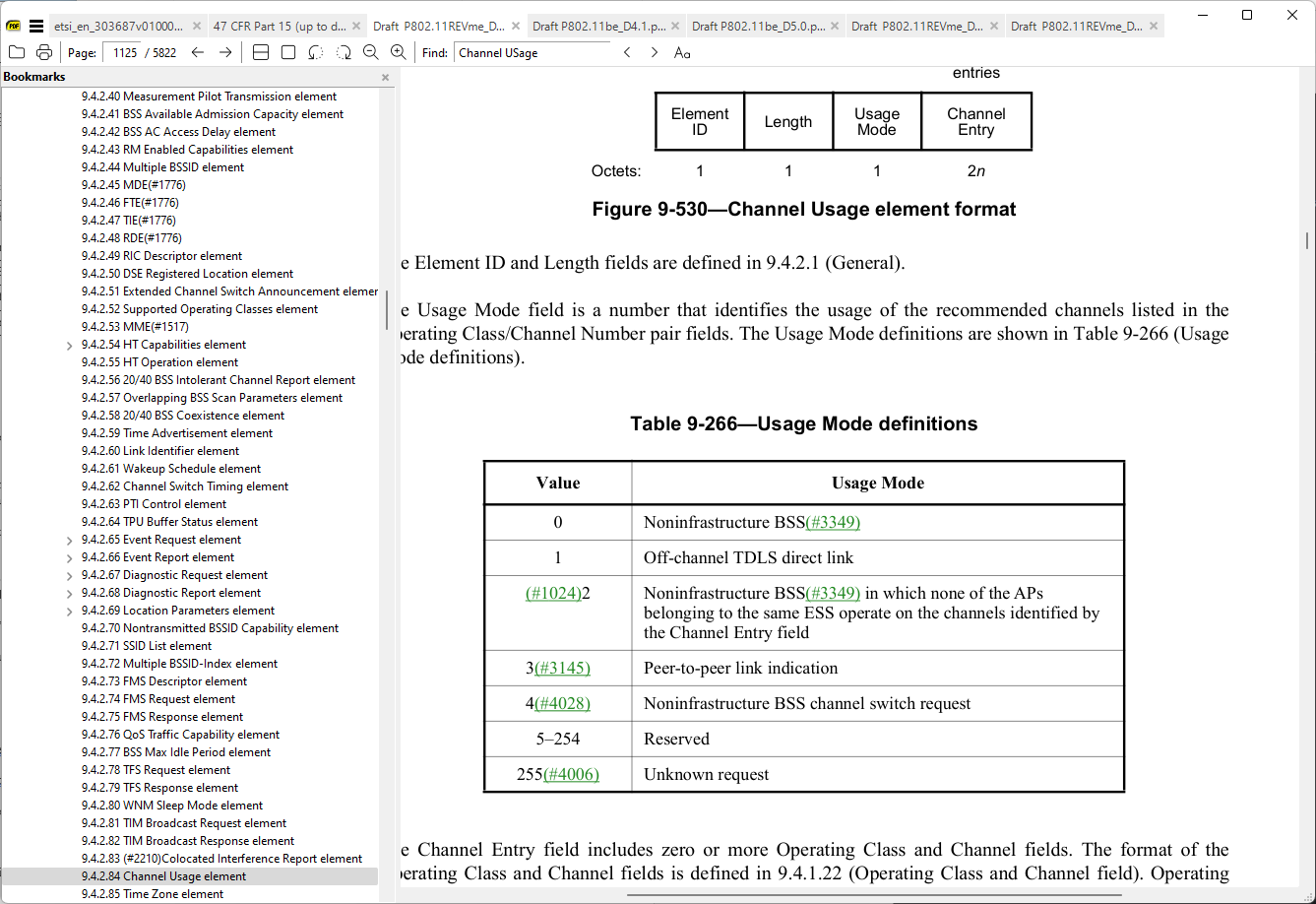 Example of why the term “non-infrastructure BSS” is wrong for channel usage:Neither an enterprise deployment nor a coordinated deployment of apartment APs can recommend channels to a smartphone doing Wi-Fi tethering (since the smartphone’s BSS is an infrastructure BSS aka is not a non-infrastructure BSS). This is clearly misaligned with the intent of the Channel Usage feature.Similarly, a smartphone doing Wi-Fi tethering, being an infrastructure BSS, can recommend channels to other STAs performing mesh/IBSS. Again, this is clearly outside the intent of the Channel Usage feature.An initial definition for all these cases is:“Stable BSS”: An infrastructure BSS whose DS is connected to a Portal and whose AP is either immobile with respect to the nearest planetary object or is immobile with respect to a mobile platform that is not within the BSA of APs that are immobile with respect to the nearest planetary object.”ARC discussion suggested we incorporate the notion of coordinating multiple non-co-hosted APs on a band. This leads to an update:“Stable BSS”: An infrastructure BSS a) whose AP performs channel coordination with other non-co-hosted APs with overlapping BSAs and b) whose AP is either immobile with respect to the nearest planetary object or is immobile with respect to a mobile platform that is not within the BSA of APs that are immobile with respect to the nearest planetary object.”“Non-Stable BSS”: A BSS that is not a Stable BSSARC discussion queried whether the “non” definition was redundant.Stable / unstableMoored / unmooredAnchored / unanchoredCoordinating / coordinate-able // but keep for 11bnAiding / aidableChannel-Usage-Aiding / Channel-Usage-AidableChannel Usage ClarityChannel Usage ClarityChannel Usage ClarityChannel Usage ClarityChannel Usage ClarityDate:  2024-01-15Date:  2024-01-15Date:  2024-01-15Date:  2024-01-15Date:  2024-01-15Author(s):Author(s):Author(s):Author(s):Author(s):NameAffiliationAddressPhoneEmailBrian HartCisco Systemsbrianh@cisco.comTGme editor: Please note Baseline is 11me D4.0. Edits are expressed via Word track changes: DiscussionSince an AP has access to the DS, therefore the existence of an AP requires the presence of a DS. Therefore, if a BSS has an AP, then infrastructure is present (i.e., a distribution system (DS), one or more access points (APs), zero or one portals, and zero or more mesh gates). Use this direction to define an infrastructure BSS.Changes for CID 60703.1 Definitionsnoninfrastructure basic service set (BSS): [noninfrastructure BSS](M118) A BSS that is not an infrastructure BSS.(#3349)DiscussionGiven the preceding definition of an infrastructure BSS, this definition doesn’t really work for the Channel Usage feature. Since the channel assignment portion of radio resource management is a slow process (to minimize disruption to clients), the Channel Usage feature was designed to be consumed by the classes of devices that are marked as AP in “noninfrastructure BSS” (below) and not by the other classes of devices. Certain cells are highlighted, to denote that they make it more difficult to establish a general rule.